ТерминологияТовар конечного Потребителя – это Смартфоны, Mi TV, Экосистемные товары, Ноутбуки, приобретённые у Дилера конечным Потребителем с целью эксплуатации в соответствии с заявленным функционалом.«DOA»/предпродажный брак – означает Оборудование, в котором обнаружен дефект до продажи физ лицу/юр лицу«DAP» – означает Оборудование, в котором дефект обнаружен конечным пользователем в течение 15 дней с даты покупки конечным пользователем Авторизованный Сервисный Центр (АСЦ) – это организация, уполномоченная Производителем/Поставщиком оборудования, проводить работы, связанные с устранением выявленных недостатков и\или для проведения экспертизы товара, в соответствии с законодательством РФ.Условия гарантийного обслуживания Xiaomi для юр. лицГарантийное обслуживание товаров производителя XIAOMI организует и осуществляет Производитель/Поставщик через собственные/уполномоченные АСЦ и в сроки, в соответствии с требованиями законодательства РФ, в частности закона «О защите прав потребителей». При этом:В случае наличия АСЦ в населённом пункте, месте нахождения Партнёра, Партнёр самостоятельно (своими силами и за свой счёт) доставляет в АСЦ товары XIAOMI, полученные от Потребителей с претензиями на качество (неисправные), для проведения гарантийного обслуживания/ремонта.Товары должны быть переданы (доставлены) в АСЦ в течение 7 (семи) календарных дней с даты его получения от конечного Потребителя. Если Партнёр не передал неисправный товар в АСЦ в течение 7 (семи) календарных дней с даты его получения, то Производитель/АСЦ производителя не сможет выполнить гарантийное обслуживание/замену на новое устройство/ремонт в установленные законодательством РФ сроки.Проверить наличие АСЦ в населенном пункте можно пройдя по ссылке: https://www.mi.com/ru/service/repair/. (Прошу обратить внимание, что есть разбивка АСЦ по категориям товара Смартфоны, Mi TV, Экосистемные товары, Ноутбуки).Клиенту необходимо выбрать категорию своего товара на сайте: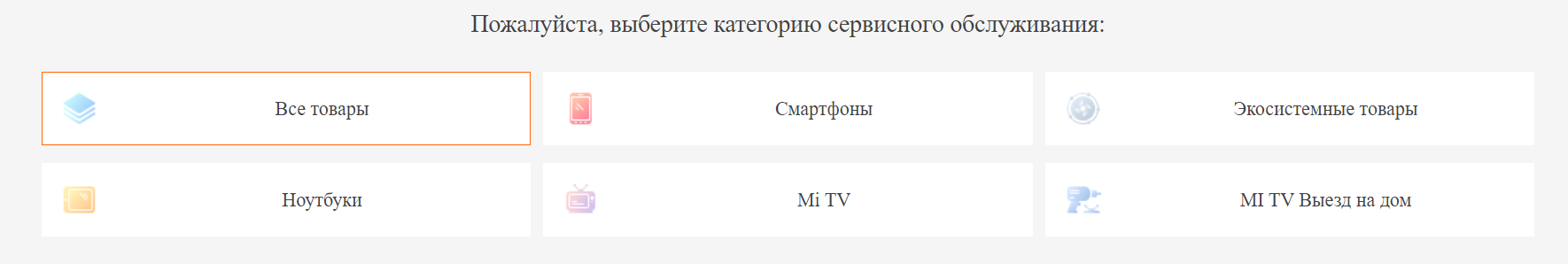 Клиенту необходимо выбрать город обращения на сайте: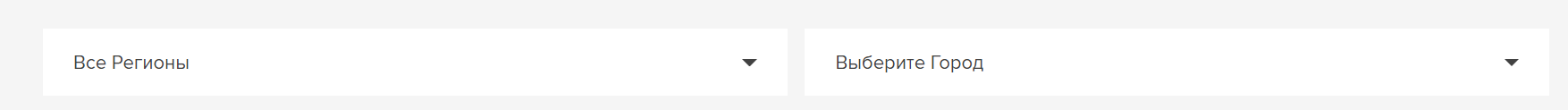 При обращении в АСЦ необходимо предоставить документ продажи – кассовый чек. В случае отсутствия АСЦ в населённом пункте, месте нахождения Дилера, Дилер: Предлагает конечному Потребителю, для сокращения сроков гарантийного обслуживания, самостоятельно отправить неисправный товар в АСЦ. Для этого конечному Потребителю необходимо связаться со службой Технической поддержки XIAOMI одним из доступных способов:- по телефону службы технической поддержки XIAOMI 8-800-222-26-79 (звонок бесплатный);- отправив запрос на адрес электронной почты: service.ru@russia.mi.com. Самостоятельно оформляет заявку на вызов курьера для отправки/перемещения принятого от конечного Потребителя товара с претензией на качество (неисправный), одним из следующих способов:- путём заполнения специальной формы на сайте http://mixtech.biz/ru/service-centers.html, в разделе «заявка на ремонт»;- По инструкции описанной ниже:Для оформления “пикап” клиенту необходимо следовать инструкциям ниже:Смартфоны и эко продукция1. Важно! Продукция Xiaomi снабжена защитой от кражи, т.е. MI-аккаунт, при приеме АПП, для выполнения сервисных операций необходимо удостовериться в том, что блокировка снята. Каким образом это выполнить, вы можете прочитать здесь:Правила передачи товаров ненадлежащего качества XIAOMI для гарантийного обслуживания в АСЦ. В случае отсутствия АСЦ в населённом пункте в месте нахождения Магазина, Магазин при любом требовании потребителя, может передать изделие для сервисного обслуживания в АСЦ через централизованную пересылкуПравила оформления заявок на гарантийное обслуживание, в случае отсутствия в городе АСЦ (при письменном обращении клиента с требованиями в магазин). Для отправки изделий в АСЦ необходимо выполнить следующие действия:Отправить заполненную заявку на почту service@mi-shop.comТема письма формируется следующим образом: Номер Магазина/название организации, Бренд, Модель, IMEI ФИО клиента. В письме указать точный адрес с индексом, контактное лицо, отвечающее за отправку, и время работы магазина/организации для информирования курьерской службы и прикрепить файл, указанный ниже.Комплектность при отправке: Скан кассового чека или товарной накладной с подписью старшего кассира и печатью магазина, заявление   клиента и др.  документы;        Подробное разборчивое описание проявления неисправности на отдельном     листе, с описанием отправленного комплекта (только на русском языке), пожалуйста, не прикладывайте стилусы, карты памяти, гарнитуры, задние крышки аккумуляторных отсеков, зарядные устройства, чехлы и др., если неисправность не связана с этими деталями и аксессуарами)Если отправляется аппарат, на который конечным покупателем написан отказ от ремонта (если отказ правомерен), то всегда необходима полная комплектация, скан чека и заявления клиента обязательны!После получения данной заявки на сервисное обслуживание, с клиентом в течение 48 часов свяжется сотрудник местного отделения КУРЬЕР СЕРВИС ЭКСПРЕСС (КСЭ) для согласования времени и места доставки.Устройство обязательно должно быть надежно упаковано и защищено от ударов. Рекомендуется завернуть устройство в поролон или упаковочную пленку (с пузырьками), а затем в небольшую картонную коробку, например, оригинальную коробку от устройства. И далее в бесплатно предоставлены фирменные упаковочные материалы – специальные почтовые конверты КУРЬЕР СЕРВИС ЭКСПРЕСС (КСЭ).Курьером будет предложена уже заполненная накладная. Вам необходимо проверить правильность её заполнения.В случае возникновения споров – фотографии состояния упаковки будут предоставлены.Подробное разборчивое описание проявления неисправности на отдельном листе, с описанием отправленного комплекта (только на русском языке)Подробное разборчивое описание вида гарантийных работ: Проведение гарантийного обслуживания.Действия при получении посылки из АСЦ:При получении сотрудник ОП, в присутствии курьера, проверяет наружную упаковку посылки на предмет ее целостности, количество мест, вес посылки в соответствии с количеством мест и весом, указанным в транспортной накладной транспортной организации, а также сверяет описание внешнего вида, указанного в сопроводительной накладной. В случае несоответствия необходимо:-  Уведомить о несоответствие АСЦ по электронному адресу service@mi-shop.com, - Составить внутренний акт осмотра и зафиксировать несоответствие на видео (при наличии такой возможности).- Внутренний акт осмотра подписывает сотрудник ОП, курьер и Директор ОП (лицо его замещающее). !!! ВАЖНО !!! При обращении конечного потребителя в последние дни перед истечением гарантийного срока, АСЦ примет от Дилера, для проведения гарантийного обслуживания, това в течение 5 (пяти) календарных дней с даты истечения гарантийного срока при наличии документа, подтверждающего передачу бракованного товара Магазину до истечения гарантийного срока.Правила приема Mi Band c NFC на гарантийное обслуживаниеВ случае необходимости проведения сервисного ремонта, необходимо удалить банковские карты из устройства Xiaomi, привязанные к нему, прежде, чем передать устройство в сервисный центр, также приложить копию заявления, подтверждающее, что все карты отвязаны. Риски и убытки, вызванные тем, что вы не удалили банковские карты перед передачей устройства в сервисный центр, вы несете самостоятельно.Удаление банковских картНа странице сведений о карте в мобильном приложении MiFit есть значок удаления карты. Коснитесь его, чтобы удалить добавленную банковскую карту.Гарантийное обслуживание с последующей выдачей Акта о неремонтопригодности (Акта НРП) происходит только в следующих случаях:  Возврат в первые 15 дней с даты продажи (DAP)К категории «15 дней с даты продажи» относятся товары, соответствующие следующим условиям: - Наличие полной комплектации в соответствии с технической спецификацией или инструкцией по эксплуатации, в том числе коробки; - Наличие кассового чека; - Наличие копии заявления Потребителя к продавцу с требованием о возврате денежных средств/обмене. Требования к оформлению заявления: в Заявлении должны быть указаны ФИО Потребителя, контактный телефон, модель и IMEI (либо S/N) товара, личная подпись Потребителя. Визирование заявления торговой организацией (печать и подпись уполномоченного сотрудника, принявшего заявление); - Обращение конечного Потребителя к продавцу произошло в пределах 15 дней с даты продажи товара.Товар должен быть передан (доставлен) в АСЦ либо оформлена заявка на вызов курьера для отправки неисправного Товара (в случае отсутствия АСЦ в городе) в течение 7 (семи) календарных дней с даты его получения от конечного Потребителя. Если Магазин не передал неисправный товар в АСЦ в течение 7 (семи) календарных дней с даты его получения от конечного Потребителя или не оформил заявку на вызов курьера, то Производитель/Поставщик не сможет выполнить гарантийное обслуживание в установленные законодательством РФ сроки.Телевизоры1. В случае отсутствия АСЦ в населённом пункте, месте нахождения Магазина, Магазин: Предлагает конечному Потребителю, для сокращения сроков гарантийного обслуживания, самостоятельно отправить неисправный ТВ в АСЦ. Для этого конечному Потребителю необходимо связаться со службой Технической поддержки XIAOMI одним из доступных способов:- по телефону службы технической поддержки XIAOMI 8-800-775-66-15 (звонок бесплатный); Часы работы с 9:00 до 20:00 МСК, Пн. – Пт- отправив запрос на адрес электронной почты: service.ru@russia.mi.com.2. В случае отсутствия АСЦ в населённом пункте в месте нахождения Магазина, Магазин также при любом требовании потребителя, может передать изделие для сервисного обслуживания в АСЦ через централизованную пересылкуДля отправки изделий в АСЦ необходимо выполнить следующие действия:Отправить заполненную заявку на почту service.ru@russia.mi.com.Тема письма формируется следующим образом: Название Магазина, Бренд, Модель, IMEI ФИО клиента. В письме указать точный адрес с индексом, контактное лицо, отвечающее за отправку, и время работы магазина для информирования курьерской службы и прикрепить файл, указанный  нижеКомплектность при отправке: Скан кассового чека или товарной накладной с подписью старшего кассира и печатью магазина, заявление   клиента и др.  документы;        Подробное разборчивое описание проявления неисправности на отдельном     листе, с описанием отправленного комплекта (только на русском языке), пожалуйста, не прикладывайте стилусы, карты памяти, гарнитуры, задние крышки аккумуляторных отсеков, зарядные устройства, чехлы и др., если неисправность не связана с этими деталями и аксессуарами)Если аппарат отправляется на (актирование), то всегда необходима полная комплектация, скан чека и заявления клиента обязательны.После получения данной заявки на сервисное обслуживание, колл-центр оформит заявку на вызов курьера ДПД и в обратном письме проинформирует о дате и времени приезда курьера.Устройство обязательно должно быть надежно упаковано и защищено от ударов. Рекомендуется завернуть устройство в поролон или упаковочную пленку (с пузырьками), а затем в оригинальную коробку от устройства.Курьером будет предложена уже заполненная накладная. Вам необходимо проверить правильность её заполнения.В случае возникновения споров – фотографии состояния упаковки будут предоставлены.Подробное разборчивое описание проявление неисправности на отдельном листе, с описанием отправленного комплекта (только на русском языке)Подробное разборчивое описание вида гарантийных работы: ремонт, проверка качества.Действия при получении посылки из АСЦ. При получении сотрудник ОП, в присутствии курьера, проверяет наружную упаковку посылки на предмет ее целостности, количество мест, вес посылки в соответствии с количеством мест и весом, указанным в транспортной накладной транспортной организации, а также сверяет описание внешнего вида, указанного в сопроводительной накладной. В случае несоответствия необходимо:-  Уведомить о несоответствие АСЦ по электронному адресу service.ru@russia.mi.com, - Составить внутренний акт осмотра и зафиксировать несоответствие на видео (при наличии такой возможности).- Внутренний акт осмотра подписывает сотрудник ОП, курьер и Директор ОП (лицо его замещающее). Проверка качества ТВ с последующей выдачей Акта о неремонтопригодности (Акта НРП) происходит только в следующих случаях:  Возврат в первые 15 дней с даты продажи (DAP)К категории «15 дней с даты продажи» относятся ТВ, соответствующие следующим условиям: - Наличие полной комплектации в соответствии с технической спецификацией или инструкцией по эксплуатации, в том числе коробки; - Наличие полностью заполненного гарантийного талона, включая дату продажи и печать продавца и/или кассового чека; - Наличие копии заявления Потребителя к продавцу с требованием о возврате денежных средств/обмене. Требования к оформлению заявления: в Заявлении должны быть указаны ФИО Потребителя, контактный телефон, модель и серийный номер ТВ, личная подпись Потребителя. Визирование заявления торговой организацией (печать и подпись уполномоченного сотрудника, принявшего заявление) желательно, но не обязательно; - Обращение конечного Потребителя к продавцу произошло в пределах 15 дней с даты продажи ТВ.ТВ должен быть передан (доставлен) в АСЦ либо оформлена заявка на вызов курьера для отправки неисправного товара (в случае отсутствия АСЦ в городе) в течение 2-х (двух) календарных дней с даты его получения от конечного Потребителя. Если Магазин не передал неисправный ТВ в АСЦ в течение 2-х (двух) календарных дней с даты его получения от конечного Потребителя или не оформил заявку на вызов курьера, то Производитель/Поставщик не сможет выполнить проверку качества в установленные законодательством РФ сроки.Адреса АСЦ Xiaomi: https://www.mi.com/ru/service/repair/(Во всех случаях необходим документ продажи – Кассовый чек)Неправомерные отказы в ГО и предпродажный брак (DOA)При получении неправомерного отказа в ГО со стороны АСЦ или обнаружения предпродажного брака (DOA), партнёру необходимо связаться с менеджером отдела продаж Марвел, который отгружал товар. При обращении необходимо:Указать в теме письма наименование организации и причину обращенияВ теле письма подробно описать причину обращения и указать СН/imei аппарата (по возможности наименование)Во вложение к письму добавить все имеющиеся документы (чек, документы закупки, заявления от конечников, акты из АСЦ) и заполненную форму - Ограниченная гарантия предоставляется на срок, указанный ниже:ПродукцияXiaomiТоварные категорииСмартфоны, эко продукцияПродукцияXiaomiТоварные категорииMI ТВИзделиеГарантийный срок (с даты продажи)Внешний аккумулятор MI1 год Умные весы Mi1 годУмные весы MI Body Fat Scale1 годБраслет Mi Band1 годУмные часы Amazfit PACE1 годУмные часы Amazfit Bip1 годАвтомобильное зарядное устройство USB MI1 годМаршрутизатор MI Router3 годНаушники1 годBluetooth наушники1 годBluetooth колонка1 годПортативная колонка MI1 годРюкзак MI30 днейСелфи палка MI1 годПриставка MI Box1 годУмный чайник MI1 годЭлектрический чайник MI1 годПрикроватный светильник MI1 годНастольная LED лампа MI1 годНочник с датчиком движения MI1 годПортативная мышь Mi1 годБеспроводная мышь Mi1 годСкутер1 годКамера1 годРобот-пылесос MI1 годРучка-роллер MI15 днейЭлектрическая зубная щетка30 днейКонструктор робот Mi1 годУдлинитель MI6 месяцевНоутбук1 годСмартфон1 годТелевизор1 год